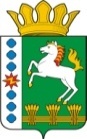 КОНТРОЛЬНО-СЧЕТНЫЙ ОРГАН ШАРЫПОВСКОГО МУНИЦИПАЛЬНОГО ОКРУГАКрасноярского краяЗаключениена проект постановления администрации Шарыповского муниципального округа «О внесении изменений в постановление администрации Шарыповского муниципального округа от 27.07.2021 № 574-п «Об утверждении  муниципальной программы Шарыповского муниципального округа «Развитие физической культуры, спорта, туризма и молодежной политики»  17 ноября 2021 год 									№ 37Настоящее экспертное заключение подготовлено Контрольно – счетным органом Шарыповского муниципального округа Красноярского края на основании ст. 157 Бюджетного  кодекса Российской Федерации, ст. 9 Федерального закона от 07.02.2011 № 6-ФЗ «Об общих принципах организации и деятельности контрольно – счетных органов субъектов Российской Федерации и муниципальных образований», ст. 15 Решения Шарыповского окружного Совета депутатов от 14.12.2021 № 5-32р «Об утверждении Положения о Контрольно – счетном органе Шарыповского муниципального округа Красноярского края» и в соответствии со стандартом организации деятельности Контрольно – счетного органа Шарыповского муниципального округа Красноярского края СОД 2 «Организация, проведение и оформление результатов финансово – экономической экспертизы проектов Решений Шарыповского окружного Совета депутатов и нормативно – правовых актов по бюджетно – финансовым вопросам и вопросам использования муниципального имущества и проектов муниципальных программ» утвержденного приказом Контрольно – счетного органа Шарыповского муниципального округа Красноярского края от 25.01.2021 № 03.Представленный на экспертизу проект постановления администрации Шарыповского муниципального округа «О внесении изменений в постановление администрации Шарыповского муниципального округа от 27.07.2021 № 574-п «Об утверждении  муниципальной программы Шарыповского муниципального округа «Развитие физической культуры, спорта, туризма и молодежной политики»  направлен в Контрольно – счетный орган Шарыповского муниципального округа Красноярского края 16 ноября 2021 года. Разработчиком данного проекта Программы является муниципальное казенное учреждение «Управление спорта, туризма и молодежной политики  Шарыповского муниципального округа».Основанием для разработки муниципальной программы является:- статья 179 Бюджетного кодекса Российской Федерации;постановление администрации Шарыповского муниципального округа от 13.04.2021 № 288-п «Об утверждении Порядка принятия решений о разработке муниципальных программ Шарыповского муниципального округа, их формирования и реализации»;- распоряжение администрации Шарыповского муниципального округа от 21.07.2021 № 374-р «Об утверждении перечня муниципальных программ Шарыповского муниципального округа».Мероприятие проведено 16-17 ноября 2021 года.В ходе подготовки заключения Контрольно – счетным органом Шарыповского муниципального округа Красноярского края были проанализированы следующие материалы:- проект Постановления администрации Шарыповского муниципального округа «О внесении изменений в Постановление администрации Шарыповского муниципального округа от 27.07.2021 № 574-п «Об утверждении муниципальной программы «Развитие физической культуры, спорта, туризма и молодежной политики»;-  паспорт муниципальной программы «Об утверждении муниципальной программы «Развитие физической культуры, спорта, туризма и молодежной политики»;- проект Решения Шарыповского окружного Совета депутатов «О бюджете округа на 2022 год и плановый период 2023 – 2024 годов».Муниципальная программа Шарыповского муниципального округа «Развитие физической культуры, спорта, туризма и молодежной политики» излагается в новой редакции.Исполнитель муниципальной программы муниципальное казенное учреждение «Управление спорта, туризма и молодежной политики  Шарыповского муниципального округа».Соисполнитель муниципальной программы отсутствуют.Подпрограммы муниципальной программы:Развитие массовой физической культуры и спорта;Развитие молодежной политики;Развитие туризма;Улучшение жилищных условий отдельных категорий граждан;Обеспечение условий реализации программы.Целями муниципальной программы являются:Создание условий, обеспечивающих возможность населению округа систематически заниматься физической культурой и спортом, формирование системы подготовки спортивного резерва.Совершенствование условий для развития потенциала молодежи и его реализации в интересах развития Шарыповского муниципального округа.Развитие туризма на территории Шарыповского муниципального округа.Повышение доступности жилья и улучшение жилищных условий граждан, проживающих на территории Шарыповского муниципального округа.Создание условий для эффективного управления и развития физической культуры, спорта, туризма и молодежной политики.Задачами муниципальной программы является:Обеспечение развития массовой физической культуры на территории Шарыповского муниципального округа, развитие инфраструктуры физической культурой и спорта, в том числе устройство спортивных объектов, реализация программ спортивной подготовки по видам спорта в соответствии с требованиями федеральных стандартов спортивной подготовки. Создание условий успешной социализации и эффективной самореализации молодежи Шарыповского муниципального округа.Создание условий для устойчивого развития туризма в Шарыповском муниципальном округе, развитие конкурентоспособного туристического комплекса, удовлетворяющего потребности граждан в качественных туристских услугах.Государственная поддержка в решении жилищной проблемы молодых семей, признанных в установленном порядке нуждающимися в улучшении жилищных условий.Обеспечение эффективного управления в сфере физической культуры, спорта, туризма и молодежной политики.Развитие физической культуры и спорта на территории муниципального округа предусмотрено стратегией социально-экономического развития Шарыповского муниципального округа до 2030 года. Развитие массовой физической культуры и спорта в Шарыповском муниципальном округе является одним из главных направлений в оздоровлении населения путем его привлечения к систематическим занятиям физической культурой и спортом.Из года в год наблюдается динамичный рост численности населения, занимающихся физической культурой и спортом.Увеличение численности занимающихся происходит за счет развития спортивной инфраструктуры: - строительства и реконструкции спортивных объектов по месту жительства, в том числе плоскостных спортивных площадок;- учету самостоятельно занимающихся физкультурой и рыболовным спортом.Туристские ресурсы округа фундаментально важны для полноценного и качественного отдыха граждан, пропаганды здорового образа жизни. Туризм - это эффективный инструмент преодоления кризисных явлений, способствующий активизации социально-экономического развития.Развитие туризма является одним из приоритетных направлений реализации Стратегии социально-экономического развития Шарыповского муниципального округа до 2030 года.Туристическая отрасль обладает всеми необходимыми ресурсами для активного развития практически всех видов отдыха и имеет в своем активе более 20 коллективных мест размещения туристов, 50 памятников истории и культуры, 7 школьных краеведческих музеев.В Шарыповском муниципальном округе туристическая деятельность находится в стадии реформирования и развития. Имеющиеся туристические ресурсы используются не полностью, однако динамика туристического рынка округа свидетельствует о тенденциях к росту числа туристов. Анализ современного состояния туризма показывает, что в последние годы эта сфера в целом развивается стабильно и динамично. Отмечается ежегодный рост внутреннего туристического потокаК числу значимых проблем сферы туризма относятся:недостаточно развитая туристская инфраструктура, малое количество гостиничных средств размещения туристского класса с современным уровнем комфорта;дефицит квалифицированных кадров, который влечет за собой невысокое качество обслуживания во всех секторах туристской индустрии;"сезонность" туристской дестинации;недостаточная реклама туристских возможностей;неразвитость некоторых видов туризма (водный туризм, событийный туризм, деловой туризм, культурно-образовательный- туризм и др.);неразвитость транспортной инфраструктуры (низкое качество дорог и уровня придорожного обслуживания и т.д.). Одним из приоритетных направлений перехода к инновационному, социально ориентированному типу экономического развития муниципального округа является обеспечение качества и доступности услуг в сфере туризма, повышение конкурентоспособности туристической отрасли, что требует более активных, целенаправленных и эффективных действий по развитию сферы туризма на основе принятия комплекса соответствующих мер.Планируемое финансирование программных мероприятий на 2022-2024 годы составляет 67 556,20 тыс. руб., в том числе:									(тыс.руб.)В рамках реализации муниципальной программы планируется достигнуть к 2030 году следующих конечных результатов:- доля населения муниципального округа, систематически занимающегося физической культурой и спортом, в общей численности населения муниципального округа составит 70%;- доля молодежи, регулярно посещающей молодежные центры, от общей численности молодежи в муниципальном округе увеличится до 34%;- количество туристов и экскурсантов, посетивших Шарыповский муниципальный округ, составит 630 тыс. человек;- представить социальные выплаты на улучшение жилищных условий – 10 семьям.На реализацию подпрограммы 1 «Развитие массовой физической культуры и спорта» предусмотрено финансирование мероприятий на общую сумму 42 263,76 тыс. руб., в том числе:										(тыс.руб.)Расходы данной подпрограммы предусматриваются на обеспечение развития массовой физической культуры на территории Шарыповского муниципального округа, развитие инфраструктуры физической культуры и спорта, в том числе устройство спортивных объектов. Средства будут направлены на решение следующих задач:1. Развитие устойчивой потребности всех категорий населения округа в здоровом образе жизни, формирование мотивации к регулярным занятиям физической культурой и спортом посредством проведения, участия в организации официальных физкультурных, спортивных мероприятий.2. Выявление и поддержка успешного опыта по организации массовой физкультурно-спортивной работы среди населения округа.3. Развитие и совершенствование инфраструктуры физической культуры и спорта. При реализации данной подпрограммы будут достигнуты следующие показатели:На реализацию подпрограммы 2 «Развитие молодежной политики» предусмотрено финансирование мероприятий на общую сумму 9 756,49 тыс. руб., в том числе:						     	(тыс.руб.)Расходы данной подпрограммы предусматриваются на совершенствование условий для развития потенциала молодежи и его реализации в интересах развития Шарыповского муниципального округа.Средства будут направлены на проведение решение следующих задач:- создание условий успешной социализации и эффективной самореализации молодежи Шарыповского муниципального округа.- создание условий для дальнейшего развития и совершенствования системы патриотического воспитания.При реализации данной подпрограммы будут достигнуты следующие показатели:На реализацию подпрограммы 3 «Развитие туризма» предусмотрено финансирование подпрограммных  мероприятий за счет средств бюджета округа на сумму 1 218,90 тыс. руб., в том числе:- 2022 год  в сумме 406,30 тыс. руб.;- 2023 год  в сумме 406,30 тыс. руб.;- 2024 год  в сумме 406,30 тыс. руб.Расходы данной подпрограммы предусматриваются на создание благоприятных условий для устойчивого развития туризма в Шарыповском муниципальном округе.Средства будут направлены на проведение следующих мероприятий:- повышение качества туристических услуг;- развитие внутреннего и выездного туризма;- привлечение инвестиций в туристическую отрасль.  При реализации данной подпрограммы будут достигнуты следующие показатели:На реализацию подпрограммы 4 «Улучшение жилищных условий отдельных категорий граждан» предусмотрено финансирование подпрограммных мероприятий за счет средств бюджета округа на общую сумму 750,00 тыс.руб.,- 2022 год в сумме 250,00 тыс.руб.;- 2023 год в сумме 250,00 тыс.руб.;- 2024 год в сумме 250,00 тыс.руб.При реализации подпрограммы «Улучшение жилищных условий отдельных категорий граждан» будут достигнуты следующие показатели:На реализацию подпрограммы 5 «Обеспечение реализации  муниципальной программы» предусмотрено финансирование подпрограммных мероприятий за счет средств  бюджета округа на сумму 13 567,05 тыс. руб., в том числе:- 2022 год в сумме 4 522 35 тыс.руб.;- 2023 год в сумме 4 522,35 тыс.руб.;- 2024 год в сумме 4 522,35 тыс.руб.Расходы подпрограммы «Обеспечение реализации муниципальной программы» предусматриваются на создание условий для эффективного, ответственного и прозрачного управления финансовыми ресурсами в рамках выполнения установленных функций и полномочий.Средства будут направлены на руководство и управление в сфере установленных функций и полномочий.При реализации данной подпрограммы будут достигнуты следующие показатели:При проверке правильности планирования и составления муниципальной программы нарушений не установлено.На основании выше изложенного Контрольно – счетный орган Шарыповского муниципального округа Красноярского края предлагает администрации Шарыповского муниципального округа принять проект постановления администрации Шарыповского муниципального округа «О внесении изменений в постановление администрации Шарыповского муниципального округа от 27.07.2021 № 574-п «Об утверждении  муниципальной программы Шарыповского муниципального округа «Развитие физической культуры, спорта, туризма и молодежной политики».Председатель КСО Шарыповского муниципального округа      					Г.В. Савчуккраевой бюджетбюджет округаВнебюджетные источникиитого2022 год401,3022 003,40171,5022 576,202023 год315,1022 003,40171,5022 490,002024 год315,1022 003,40171,5022 490,00итого1 031,5066 010,20514,5067 556,20бюджет округавнебюджетные источникиитого2022 год13 916,42171,5014 087,922023 год13 916,42171,5014 087,922024 год13 916,42171,5014 087,92итого41 749,26514,5042 263,76ПоказателиЕд. изм.2022 год2023 год2024 годДоля лиц с ограниченными возможностями здоровья и инвалидов, систематически занимающихся физической культурой и спортом, в общей численности данной категории населения%17,5018,6020,00Уровень обеспеченности населения муниципального округа спортивными сооружениями исходя из единовременной пропускной способности объектов спорта%81,6082,8184,17Доля спортсменов муниципального округа, ставших призерами соревнований различного уровня, в общем количестве участвующих спортсменов муниципального округа%22,0022,0022,00Доля граждан, выполнивших нормативы Всероссийского физкультурно-спортивного комплекса «Готов к труду и обороне» (ГТО), в общей численности населения, принявшего участие в выполнении нормативов Всероссийского физкультурно- спортивного комплекса « Готов к труду и обороне» (ГТО) %30,0030,0030,00Доля граждан старшего поколения, занимающихся физической культурой и спортом%8,659,7610,70Количество мер финансовой поддержки, оказанных социально ориентированным некоммерческим организациям ед.111краевой бюджет бюджет округаитого2022 год401,302 908,333 309,632023 год315,102 908,333 223,432024 год315,102 908,333 223,43итого1 031,508 724,999 756,49ПоказателиЕд. изм.2022 год2023 год2024годКоличество поддержанных проектов, реализуемых молодежью Шарыповского муниципального округа ед.212223Количество молодых людей, являющихся членами проектной команды по реализации социально-экономических проектов Шарыповского муниципального округачел.160170180Количество молодых граждан – участников мероприятий в сфере  молодежной политикичел.720770820ПоказателиЕд. изм.2022 год2023 год2024 год Количество туроператоров, организующих туры по Шарыповскому муниципальному округу Ед.111Количество людей проинформированных о туристско – рекреационных возможностях и туристских услугах на  территории Шарыповского муниципального округа тыс. чел100510061007Количество слушателей, принявших участие в мастер-классах, мероприятиях обучающего характера в области туризма и гостеприимствачел.506070ПоказателиЕд. изм.2022 год2023 год2024 годКоличество молодых семей, улучшивших жилищные условиячел.111Ввод (приобретение) жилья для молодых семейкв.м.425454ПоказателиЕд. изм.2022 год2023 год2024 годСвоевременность утверждения муниципальных заданий подведомственным учрежденийдней/откл000Своевременность утверждения планов финансово-хозяйственной деятельности учрежденийдней/откл000